“The Necklace” by Guy de Maupassant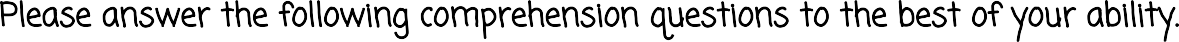 What are the only things the woman loves? What does she long for? What does this tell us about her personality?Why is the woman so sad when she visits her rich friend?What is inside the envelope given to her by her husband?Why doesn’t she want to go to the party? How does her husband change her mind?Madame Loisel has a dress made, but is still sad. Why? What does her husband suggest?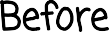 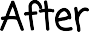 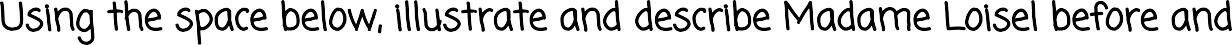 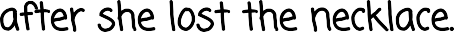 What is the main type of conflict seen in the story? In the space provided below, illustrate the conflict. When your illustration is complete, write a paragraph describing the type of conflict.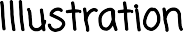 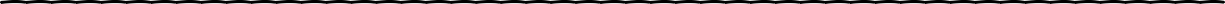 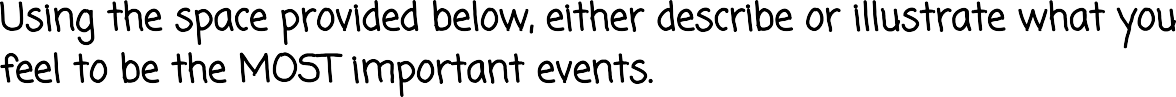 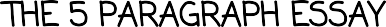 In a well-developed, 5 paragraph essay, state whether or not Madame Loisel deserves her punishment.Answer this question in a five paragraph essay.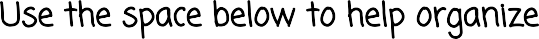  your ideas.DistinctionDelicacyTormentedExquisiteLongingsGallantriesPetulantlyFrenziedIntroductionParagraph 1Paragraph 2Paragraph 3Conclusion